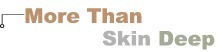 Skin HazardsAnother way that toxic substances can enter your body is through the skin or integument.  Harmful environmental substances that enter our bodies mainly through the skin are numerous.  You should know that infant's and small children's skin is thinner than adults and therefore more susceptible to the hazards described in this lesson.Some of the most common are pesticides/herbicides, parasites and even the sun. Follow the lesson guides to learn more.Pesticides and HerbicidesPesticides and herbicides were created to help us manage pests such as harmful insects, arachnids (e.g., spiders, ticks and lice), rodents (e.g., rats and mice) and weeds.While many insects, arachnids and rodents are an important part of the environment, some are responsible for heavy destruction of farm produce. These pests also harm people with their bites or stings. Still other pests are carriers of serious diseases.

Many pesticides and herbicides have been formulated to be absorbed on contact. Pesticides and herbicides can also be harmful if breathed or eaten. Unfortunately, whatever is lethal to a pest or a weed will usually cause illness in human adults and even more severe symptoms in children and pets. Federal regulations require that all pesticides and herbicides carry the following label:KEEP OUT OF REACH OF CHILDRENThe Environmental Protection Agency has a list of safety tips to follow when pesticides or herbicides are used in or around your home.ParasitesParasites are organisms that are adapted to living in or in close proximity to another organism, or host.   While parasites rarely kill the host they feed on, they do produce varying degrees of ill effects.The following is a list of parasites that enter the body through the food we eat and by piercing the skin.   There are many parasites that afflict humans by bites, such as mosquitoes, ticks, lice, mites, fleas and hookworms, but other parasites are sometimes found in the food we eat.   Lesson two discussed how to minimize our risk to parasites in food; mainly by cleaning and cooking our food thoroughly.  Protection from parasites that enter through the skin is mainly a matter of proper control of insect pests.  Click on the Lesson Guide for pesticides to learn more about that topic.